О внесении изменений в постановление администрации города Канска от 19.10.2015 № 1555С целью развития институтов гражданского общества, создания конструктивного взаимодействия с жителями города Канскапо вопросам жизнедеятельности и социально-политической стабильности в городе, руководствуясь ст. 30,35 Устава города Канска, ПОСТАНОВЛЯЮ:1. Приложение к постановлению администрации города Канска «О создании Общественного советапри главе города Канскаот 19.10.2015 № 1555  года, изложить в новой редакции, согласно приложению.2. Ведущему специалисту отдела культуры администрации города Канска (А.В.Назаровой) опубликовать настоящее постановление в газете «Официальный Канск» и разместить на официальном сайте муниципального образования город Канск в сети Интернет.3. Контроль за исполнением настоящего постановления возложить на консультанта главы города по связям с общественностью отдела организационной работы, делопроизводства, кадров и муниципальной службы администрации г. Канска Персидскую О.М.4. Настоящее постановление вступает в силу со дня официального опубликования.Глава города Канска			   Н.Н. КачанПриложениек постановлениюадминистрации города Канскаот  23.12. 2015  г. №  1886ПОЛОЖЕНИЕ ОБ ОБЩЕСТВЕННОМ СОВЕТЕ ПРИ ГЛАВЕ ГОРОДА КАНСКАОбщие положенияОбщественный совет при главе города Канска (далее по тексту – Совет) является коллегиальным, совещательным и консультативным органом, действующим на постоянной основе, образованный с целью создания  максимально благоприятной социальной среды для функционирования гражданского общества и улучшения жизни населения города Канска.Совет осуществляет свою деятельность на общественных началах.Совет обеспечивает:- эффективное взаимодействие органов местного самоуправления города и общественности, консолидацию их усилий в решении наиболее актуальных проблем города;- создание механизма обратной связи между органами местного самоуправления и общественными объединениями путем проведения консультаций по широкому кругу общественно-значимых вопросов, выработки взаимоприемлемых решений.Совет является органом, выражающим мнение горожан по социально значимым вопросам.Основными направлениями деятельности Совета являются обмен информацией органов местного самоуправления и общественных объединений по вопросам жизнедеятельности города, с учетом интересов и мнений  жителей города. Совет вырабатывает рекомендации, предложения по вопросам местного самоуправления, правовым и социально-экономическим вопросам для органов местного самоуправления города.В своей  деятельности Совет руководствуется Конституцией Российской Федерации, нормативно-правовыми актами  Российской Федерации, Законами Красноярского края, Уставом города, настоящим Положением.Деятельность Совета основывается на принципах добровольности, законности, гуманизма, уважения прав человека, гласности, согласования интересов различных групп населения города.В Совет входят представители общественных и профессиональных объединений, политических партий, прочих организаций, осуществляющих свою деятельность на территории города, а так же граждане, имеющие активную жизненную позицию или социально значимые заслуги и достижения, в том числе почетные жители города.Члены Совета осуществляют свою деятельность на добровольной и безвозмездной основе в порядке, предусмотренном настоящим Положением.Совет не является юридическим лицом. Местонахождение Совета: 663600, Красноярский край, г. Канск, улица Ленина 4/1.Основные цели и задачи деятельности СоветаСовет создается в целях регулярного и конструктивного взаимодействия органов местного самоуправления и жителей города.Основными целями Совета являются:- создание максимально благоприятной социальной среды функционирования гражданского общества и улучшение качества жизни населения города;- совершенствование механизмов взаимодействия органов местного самоуправления и общественных объединений для учета интересов жителей города, защиты их прав и свобод;- обеспечение участия объединений граждан в разработке, анализе, обсуждении и оценке решений органов местного самоуправления по важнейшим вопросам жизнедеятельности города;- выражение интересов различных социальных групп населения по важнейшим вопросам жизнедеятельности города и достижение социально-политической стабильности в городе.Основными задачами деятельности Совета являются:- обеспечение взаимодействия органов местного самоуправления города Канска и его жителей, общественными объединениями, объединениями предпринимателей, негосударственными, некоммерческими организациями в решении задач социально-экономического развития города;- повышение роли общественности в процессе выработки проектов решений органов местного самоуправления;- содействие достижению общественного согласия при решении важнейших социальных и экономических вопросов жизни города Канска;-содействие развитию институтов общественного самоуправления в городе Канске;- совершенствование механизмов реализации законных прав и интересов жителей города Канска;- консолидация усилий организаций, направивших своих представителей в состав Совета, жителей города для повышения качества жизни в городе Канске;- выработка рекомендаций по наиболее оптимальному решению важных социально-экономических, правовых и политических вопросов жизни города, обсуждение стратегических программ развития города, поиск альтернативных вариантов решения актуальных городских проблем, обсуждение принятых органами государственной власти и органами местного самоуправления решений по наиболее социально значимым вопросам; -участие в разработке и проведении социально-значимых мероприятий;- содействие по формированию общественного мнения  по вопросам жизнедеятельности города;- рассмотрение вопросов и подготовка предложений по реализации и повышению эффективности на территории города Канска политики в области противодействия коррупции; разработка мероприятий по противодействию коррупции- информирование главы города о происходящих в обществе процессах, принятие соответствующих рекомендаций.Формирование СоветаЧленом Совета может быть гражданин Российской Федерации, обладающий избирательным правом, проживающий в городе Канске.Членом Совета не могут быть лица, лица признанные недееспособными или ограниченно дееспособными, имеющими не снятую или не погашенную судимость.Совет формируется в соответствии с настоящим Положением в количестве 24 его членов и утверждается постановлением администрации города Канска:- 7 (семь) человека входят в состав Совета по представлению Главы города Канска и составляют президиум Совета, в отношении которых решение об отзыве или замене, также, принимает Глава города Канска;	- 17 (семнадцать) человек входят в состав Совета своим членством  по представлению президиума Совета – это представители общественных объединений, профсоюзных организаций, представители трудовых коллективов, объединений предпринимателей, некоммерческих организаций, зарегистрированных в соответствии с действующим законодательством и осуществляющих свою деятельность на территории города Канска, а так же граждане, имеющие активную гражданскую позицию или социально значимые заслуги и достижения, в том числе, почетные жители города.Полномочия члена Совета начинаются со дня издания соответствующего постановления администрации города Канска.Организациям, представители которыхопределены в состав Совета по представлению президиума Совета направляется письменное уведомление.При положительном решенииорганизация определяет своего представителя  в состав Совета и предоставляет выписку из протокола или иной документ о принятом решении Главе города Канска. Организация, направившая своих уполномоченных представителей в Совет вправе их отозвать или заменить. Данные решения принимаются  в соответствии с нормативно-уставными документами организации. Выписка из протокола или иной документ предоставляется Главе города Канска.В случае принятия организацией, направившей своего представителя в состав Совета, решения о его отзыве или замене, полномочия отозванного или замененного члена Совета прекращаются с момента принятия соответствующего решения направившей его организацией.В случае замены члена Совета, полномочия вновь направленного представителя организации в Совете наступают со дня издания соответствующего постановления администрации города Канска. Исключение члена Совета производится решением Совета с последующим внесением изменений в постановление главы города, которым утверждается состав Совета. Основанием для исключения являются:- отсутствие без уважительных причин на трех плановых заседаниях, непосредственно предшествующих заседанию, на котором рассматривается вопрос об исключении; - отсутствие на более чем половине плановых заседаний в течение года;- поступление обращения от общественного объединения о выходе из Совета.Совет считается сформированным, если в его состав вошло не менее 1/2 от установленного настоящим Положением числа членов Совета.Полномочия Совета истекают за 2 месяца до назначенного срока выборов нового главы города Канска. Полномочия СоветаСовет обладает следующими полномочиями:- принимать решения рекомендательного характера для органов местного самоуправления города Канска по вопросам, вытекающим из целей и задач Совета;-  готовить и вносить предложения в органы местного самоуправления города Канска по вопросам, решение которых служит достижению целей и решению задач Совета, определенных настоящим Положением;- запрашивать у органов местного самоуправления города Канска информацию, необходимую для работы Совета, в соответствии с действующим законодательством;- приглашать на свои заседания представителей органов местного самоуправления города Канскадля обсуждения вопросов, входящих в их компетенцию;- создавать комиссии и рабочие группы по направлениям деятельности Совета;- делегировать своих представителей для взаимодействия с органами местного самоуправления города Канска, другими организациями и учреждениями для достижения целей и реализации задач Совета, определенных настоящим Положением;- самостоятельно планировать, организовывать и проводить социально значимые мероприятия, реализовывать собственные программы, направленные на достижение целей и реализацию задач, определенных настоящим Положением; привлекать к своей работе на добровольной основе жителей города Канска;- свободно распространять информацию о своей деятельности в средствах массовой информации и среди жителей города Канска.Обеспечение деятельности СоветаРуководство деятельностью Совета осуществляет председатель Совета.Председатель Совета избирается из членов президиума Совета.Председатель Совета:- осуществляет общее руководство деятельностью Совета;- ведёт заседания Совета;- организует работу Совета в соответствии с планом, дает поручения членам Совета;- от имени Совета распространяет информацию о деятельности Совета, в том числе и в средствах массовой коммуникации;- организует планирование работы Совета;- подписывает протоколы заседаний Совета;- реализует другие функции и полномочия, прямо или косвенно вытекающие из настоящего Положения.Организацию деятельности Совета осуществляет президиум Совета.В рамках деятельности Совета могут формироваться рабочие группы по подготовке вопросов, проектов документов, организации круглых столов, заседаний дискуссионного клуба Совета и иных мероприятий Совета. Для более глубокого изучения вопросов Совет имеет право привлекать к своей деятельности экспертов, не входящих в состав Совета.Совет из членов президиума избирает на первом заседании  из своего числа секретаря Совета сроком на один год.Секретарь Совета:- обеспечивает ведение делопроизводства Совета;- по поручению президиума Совета уведомляет членов Совета о внеочередных заседаниях и выносимых на них вопросах.Президиум Совета:- разрабатывает и утверждает регламент Совета;- составляет план работы Совета и формирует предложения в повестку дня очередного заседания Совета;- определяет степень готовности вопросов к рассмотрению на очередных заседаниях Совета;- определяет очередность и порядок рассмотрения подготовленных вопросов на заседаниях Совета;- решает спорные вопросы, возникшие в рамках работы Совета;- готовит доклады о деятельности Совета;- принимает предложения членов Совета по изменениям и дополнениям к действующему положению и регламенту Совета;- готовит поправки и дополнения к действующему положению и регламенту Совета;- предварительно рассматривает вопросы о приеме и выбытии членов Совета;- имеет право присутствовать на открытых заседаниях постоянно действующих советов (штабов, комиссий) при органах местного самоуправления города Канска;- по согласованию с главой города, имеет право представлять решения Совета на заседаниях постоянно действующих советов (штабов, комиссий) при органах местного самоуправления города Канска.Члены Совета имеют право:-участвовать в заседаниях Совета;- участвовать в формировании плана работы и повестке дня заседания Совета;- пользоваться информацией, поступающей в Совет, заниматься с материалами Совета, получать из них выписки и комментарии;- вносить предложения по организации деятельности Совета, взаимодействия с органами местного самоуправления города Канска;- присутствовать на собраниях и встречах жителей с руководителями органов местного самоуправления города Канска, депутатами Совета депутатов;- взаимодействовать с руководителями органов местного самоуправления города Канска и средствами массовой коммуникации в рамках соответствующих поручений, данных Советом.Обязанности членов Совета:- участвовать в заседаниях Совета;- соблюдать настоящее Положение.Организация и порядок работы СоветаЗаседания Совета проводятся ежеквартально. Заседание Совета правомочно, если в его работе принимает участие не менее 1/2 членов Совета. Основными формами работы Совета являются.- заседания Совета;- заседание президиума Совета;- мероприятия, организуемые и проводимые Советом.Заседания Совета созываются по мере необходимости, но не реже одного раза в квартал. Заседания Совета созываются председателем Совета, а в случае его отсутствия или невозможности исполнения им своих обязанностей - сопредседателем Совета.Решения Совета принимаются открытым голосованием простым большинством голосов членов Совета от числа присутствующих на заседании при условии соблюдения кворумаи оформляются протокольно.Протокол подписывают председатель Совета и секретарь заседания. Решения, имеющие важное общественное значение, публикуются в СМИ.Совет самостоятельно определяет свой порядок работы, регламент и повестку дня на своем заседании.Совет вправе использовать на проведение своих мероприятий, реализацию программ и проектов средства, получаемые из помощи и добровольных пожертвований физических и юридических лиц.В настоящее Положение могут быть внесены дополнения и изменения. Предложения по внесению изменений или дополнений к настоящему Положению вправе вносить:- глава города Канска;- президиум Совета.По всем вопросам, не нашедшим отражения в настоящем Положении, но так или иначе вытекающим из цели и задач деятельности Совета, Совет руководствуется действующим законодательством.Совет прекращает свою деятельность в соответствии с постановлением администрации города Канска.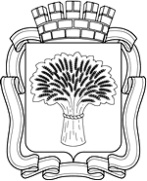 Российская ФедерацияАдминистрация города Канска
Красноярского краяПОСТАНОВЛЕНИЕРоссийская ФедерацияАдминистрация города Канска
Красноярского краяПОСТАНОВЛЕНИЕРоссийская ФедерацияАдминистрация города Канска
Красноярского краяПОСТАНОВЛЕНИЕРоссийская ФедерацияАдминистрация города Канска
Красноярского краяПОСТАНОВЛЕНИЕ23.12.2015 г.№1886